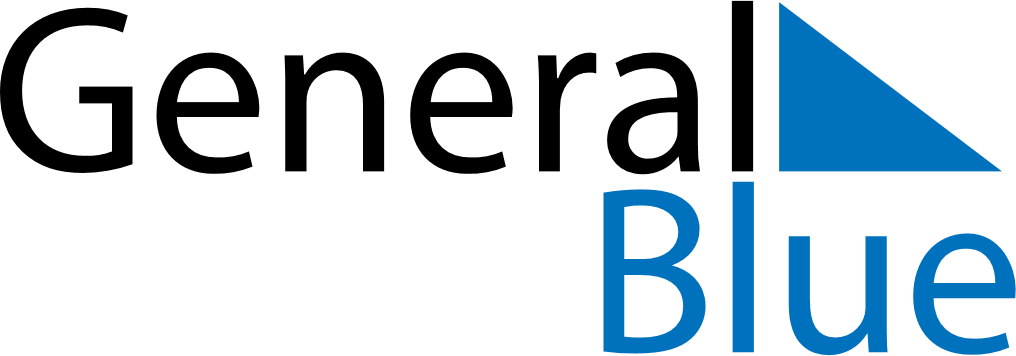 Gibraltar 2030 HolidaysGibraltar 2030 HolidaysDATENAME OF HOLIDAYJanuary 1, 2030TuesdayNew Year’s DayMarch 11, 2030MondayCommonwealth DayMarch 31, 2030SundayMother’s DayApril 19, 2030FridayGood FridayApril 21, 2030SundayEaster SundayApril 22, 2030MondayEaster MondayApril 28, 2030SundayWorkers Memorial DayMay 1, 2030WednesdayMay DayMay 27, 2030MondaySpring bank holidayJune 16, 2030SundayFather’s DayJune 17, 2030MondayQueen’s BirthdayAugust 26, 2030MondayLate Summer Bank HolidaySeptember 10, 2030TuesdayGibraltar National DayDecember 25, 2030WednesdayChristmas DayDecember 26, 2030ThursdayBoxing Day